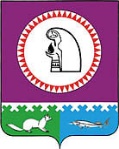 О внесении изменения в Положение о порядке организациии проведения публичных слушаний на территории Октябрьского района, утвержденное решением Думы Октябрьского района от 21.12.2005 № 30В соответствии с Федеральным законом от 06.10.2003 № 131-ФЗ «Об общих принципах организации местного самоуправления в РФ», уставом Октябрьского района, Дума Октябрьского района РЕШИЛА: 1. Внести изменение в Положение о порядке организации и проведения публичных слушаний на территории Октябрьского района, утвержденное решением Думы Октябрьского района от 21.12.2005 № 30, дополнив раздел 4 пунктом 4.1.2 следующего содержания:«4.1.2. Допускается проведение публичных слушаний и общественных обсуждений путем использования систем видео-конференц-связи и (или) онлайн-трансляции.».2. Опубликовать решение в официальном сетевом издании «октвести.ру».3. Контроль за выполнением настоящего решения возложить на постоянную комиссию Думы Октябрьского района по вопросам местного самоуправления.Председатель Думы Октябрьского района                                                               Е.И. СоломахаГлава Октябрьского района                 			                   	               А.П. КуташоваМуниципальное образованиеОктябрьский районДУМАРЕШЕНИЕМуниципальное образованиеОктябрьский районДУМАРЕШЕНИЕМуниципальное образованиеОктябрьский районДУМАРЕШЕНИЕМуниципальное образованиеОктябрьский районДУМАРЕШЕНИЕМуниципальное образованиеОктябрьский районДУМАРЕШЕНИЕМуниципальное образованиеОктябрьский районДУМАРЕШЕНИЕМуниципальное образованиеОктябрьский районДУМАРЕШЕНИЕМуниципальное образованиеОктябрьский районДУМАРЕШЕНИЕМуниципальное образованиеОктябрьский районДУМАРЕШЕНИЕМуниципальное образованиеОктябрьский районДУМАРЕШЕНИЕ«12»февраля2021г.№632пгт. Октябрьскоепгт. Октябрьскоепгт. Октябрьскоепгт. Октябрьскоепгт. Октябрьскоепгт. Октябрьскоепгт. Октябрьскоепгт. Октябрьскоепгт. Октябрьскоепгт. Октябрьское12.02.2021№632«Д-5»